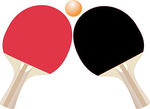 BEXHILLIANS TABLE TENNIS CLUB present aDevelopment TournamentOpen Mixed Singles for the Konrad Pieterse Shield and Open Drawn Mixed Doubles EventsSUNDAY, 30th SEPTEMBER 2018A Non Computer Ranking Scheme TournamentApproved by Table Tennis England Ltd., Sussex County TTA and Hastings & District TTACLOSING DATE: Saturday, 22nd SEPTEMBER 2018Bexhill Youth & Community Centre, 10 Station Road, Bexhill-on-Sea,East Sussex TN40 1REReferee: Diane Webb (TR)Tournament Organiser: Diane Webb (TO2)Organising Committee: Roger Gillett, Trevor Towner, Diane WebbLight refreshments will be available to purchaseBEXHILLIANS TABLE TENNIS CLUB Development TournamentA Non Ranking TournamentApproved by Sussex County TTA and Hastings & District TTASunday, 30th September 2018			Referee: 			Organising Committee:Bexhill Youth & Community Centre	Diane Webb (TR)		Roger Gillett, Trevor 10 Station Road					Towner, Diane WebbBexhill-on-Sea	Tournament Organiser: East Sussex TN40 1RE	Diane Webb (TO2)TOURNAMENT REGULATIONS (to be retained)1. Every entrant must be Affiliated as a Player Member to Table Tennis England Lt or a Member of another National Association in membership of the ITTF. 2. Table Tennis England Ltd Tournament Regulations apply to this tournament including Regulation R (Regulations banning use of certain adhesives and restricting “gluing-up”). ITTF Regulations for International Competition apply except those relating to matters covered by items marked (x) in this entry form. 3. Completion and submission of this entry form signifies agreement by the entrant to the conditions of the competition including the variations from the ITTF requirements. 4. All competitors will be required to umpire at least one knock out match for each event entered. 5. All matches will be the best of 5 games. There will be groups of three or four for the singles event, in the doubles event the size of groups will be dependent upon entries. The first two players/doubles pair in each group will qualify for the main event. The final order in a group shall be determined as per ITTF regulation 3.7.5 for group competitions except where a player/doubles pair concede a match he/she shall receive -3 group points. (x)6. Table Tennis England Appendix ‘C’ to Rules will apply. Players must not wear shirts that are predominantly white. 7. Competitors will be permitted to practise on tables not in use at the discretion of the Referee. 8. No competitor or official shall engage in betting on players or matches. 9. Doping shall not take place either before or during play. 10. All competitors must report to the control table on arrival and must not leave the venue without first obtaining permission from the Referee.11. The use of rackets prepared with glue containing VOCs will not be allowed. 12. The Referee’s decision shall be final on points of law on any question arising not provided for in these regulations or in any dispute as to the interpretation thereof. 13. No entry will be accepted unless the following undertaking is signed. a. To observe the regulations. b. To abide by the decision of the Referee and Organising Committee. c. To fulfill the schedule of play arranged for me unless prevented by circumstances beyond my control and accepted as such by the Referee. 14. The Organising Committee holds the right to change the schedule if required by number of entries TOURNAMENT INFORMATION1. Events: Open Mixed Singles and Open Mixed Drawn Doubles (pairs will be drawn on the day).2. Entry Form: All entries must be sent to the Tournament Organiser by the closing date with payment in full. Contact details: Diane Webb, 12 Salvington Crescent, Bexhill-on-Sea, East Sussex TN39 3NP. Email: DianeK1414@hotmail.co.uk Tel: 01424 216342.3. Entries: If the event is oversubscribed the last in first out principle will apply. 4. Eligibility: Every entrant must be a  Player Member of Table Tennis England or a Member of another National Association in membership of the ITTF. 5. Playing Conditions: Play throughout will be on Sponeta tables x 4 including a wheelchair table, Tibhar nets  and posts,  Xushaofa 40+ white plastic balls. Scoring machines will be used for all matches. Courts will be a minimum of 9 x 5 with barriers on all courts. Lighting is quartz halogen with spotlights, minimum 300 lux and at least 3 metres above the tables. Granwood flooring is in situ.6. No doping control tests will take place.7. Refreshments: Are available to purchase at the centre. 8. Changing: Changing facilities are available but no showers. 9. Practice: There are no separate practice facilities but tables not in play may be used at the discretion of the Referee.10. Admission: Free to competitors and non competitors. 11. Notification: Entrants will be notified of the time of their first match by e-mail. A stamped addressed envelope must be provided by competitors without an email address to enable notification.12. Announcements: All matches will be announced by the Referee. Players must not leave the centre without permission of the Referee. Repeat calls for a player will be limited to three per day. 13. Entry fee refunds: Refunds will only be issued at the discretion of the Organising Committee. Claims to have any entry fees refunded must be received within seven days of the conclusion of the event.14. Car parking: Limited car parking is available at the venue otherwise there is local on road parking.15. Trophies: Winners and runners-up of both events will receive trophies. The winner of the Open Singles will be presented with Konrad Pieterse Shield which will be held for one year.16. Closing date: Saturday, 22nd September 2018. Draw: 5pm, Monday, 24th September 2018.Bexhillians Table Tennis Club Development TournamentSunday, 30th September 2018This form must be completed in BLOCK CAPITALS using a pen and sent with payment in full and sent to the Tournament Organiser: Diane Webb, 12 Salvington Crescent, Bexhill-on-Sea, East Sussex TN39 3NP to arrive no later than Saturday, 22nd September 2018. A separate entry form must be completed for each player. All entrants should ensure that they have read the conditions which apply to this tournament. If the event is oversubscribed entries will be accepted in strict date order with full payment.Competitor’s Full Name: ________________________________________________________________Known as (Eg Mick): ________________________________________________________ Male/FemaleAddress: __________________________________________________________________________________________________________________________________________________________________Date of Birth: ___________________________ Tel No: ________________________________________Email: _______________________________________________________________________________Table Tennis England Membership Number: ________________________________________________If not a member of TTE name of National Association: ________________________________________Name of Table Tennis Club if affiliated to Table Tennis England Ltd.  ____________________________Closing Date: Saturday, 22nd September 2018		          Draw: Monday, 24th September 2018Please return to: Diane Webb, 12 Salvington Crescent, Bexhill-on-Sea, East Sussex TN39 3NP. Cheques should be made payable to D M Webb. If no email address is provided please enclose a 110 x 220mm stamped addressed envelope. Any queries please contact the Referee on 01424 216342 or by email DianeK1414@hotmail.co.ukNO ENTRY WILL BE ACCEPTED UNLESS THE FOLLOWING UNDERTAKING IS SIGNED I undertake: 1. To observe the regulations of the tournament. 2. To abide by the decisions of the Referee and Organising Committee. 3. To fulfill the schedule of play arranged for me unless prevented by circumstances beyond my control and accepted as such by the Referee.Table Tennis England uses the above information only for the purpose of administering the competition. To facilitate the running of the competition, the information will be shared with the appointed event committee/organisers in order that the event can be arranged and delivered. If you would like any further information please refer to the Table Tennis England’s privacy policy which can be found athttps://tabletennisengland.co.uk/home/website-privacy-policy/ I confirm I am the person named above or, if not, have been authorised to give Table Tennis England the above details. I am age 16 or over and have read, understood and agree with the way the data will be used by Table Tennis England. Signature ……………………………………………………………………………..…. Date…………/………………………………………….../……………………Print Name ………………………………………………………………………………Provisional Playing ScheduleProvisional Playing Schedule9.00Singles Groups14.00Singles Knock out rounds12.30Doubles Groups16.00Doubles Knock out roundsEventFeeTick Open Mixed Singles for the Konrad Pieterse Shield£8.00Open Drawn Mixed Doubles£3.00Total